Сиротин Василий Тимофеевич 1914г.р. Звание: гв. ефрейтор 
в РККА с 05.1941 года Место призыва: Ворошиловский РВК, Воронежская обл., г. Воронеж, Ворошиловский р-н № записи: 28429076Архивные документы о данном награждении:I. Приказ(указ) о награждении и сопроводительные документы к нему- первая страница приказ или указа- строка в наградном списке- наградной листII. Учетная картотека- данные в учетной картотекеМедаль «За боевые заслуги» 

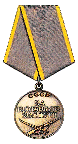 
Подвиг: 

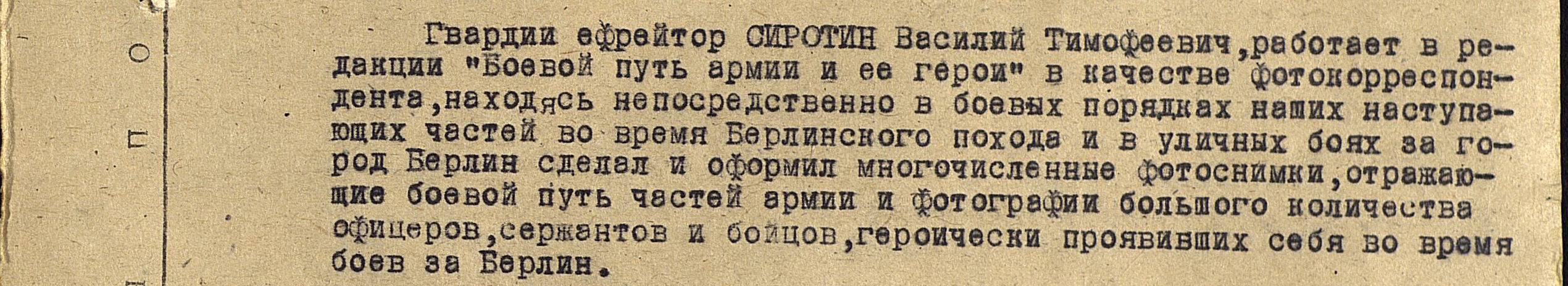 